关于哈尔滨工业大学冰球队选拔队员的通知为更好的贯彻素质教育方针，建设我校冰雪特色校园，传承哈工大“规格严格、功夫到家”校训的精神。经研究决定组建哈尔滨工业大学冰球队。具体情况如下：1、报名时间：2021年9月20日17:00之前。2、报名要求：我校在籍学生，思想积极向上，能够吃苦耐劳，有顽强拼搏的精神；身体健康，无心脏病，能够适应辛苦的训练和激烈的比赛；有一定的冰球运动基础。3、报名方式：有意愿者将报名信息发至hitjingsai@163.com信箱，并扫码进群。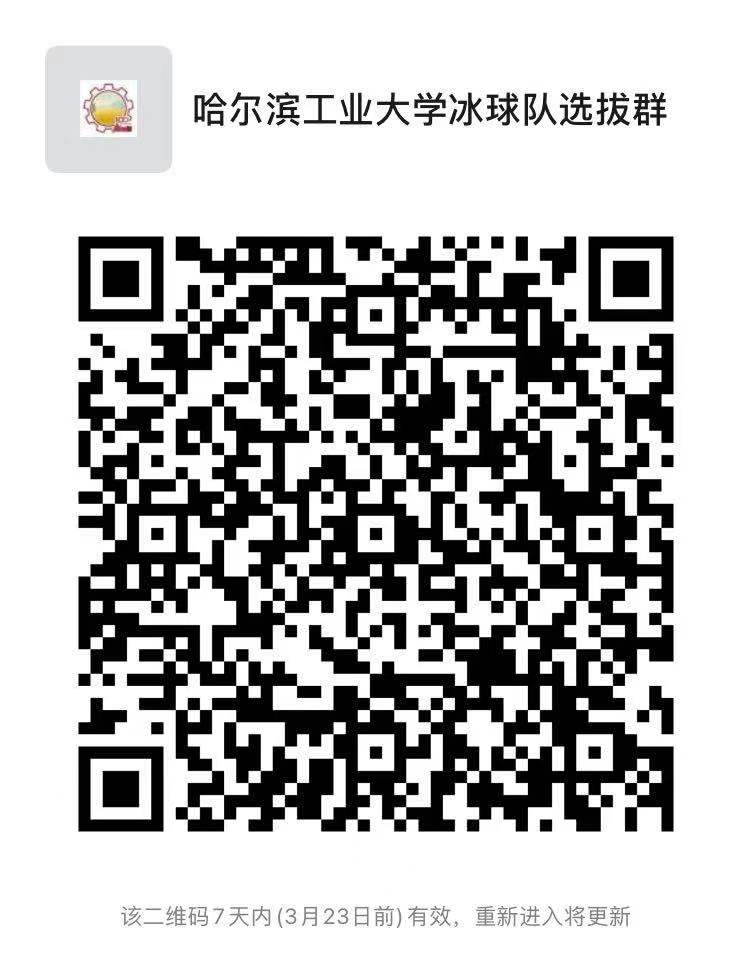 4、选拔方式：拟定于9月21日下午13:00进行上冰测试，最终决定入选冰球队的人员。哈尔滨工业大学体育部哈尔滨工业大学团委2021年9月17日报名表姓名联系电话学院学号身高体重身体健康状况出生年月喜欢的运动每周运动次数有无冰球基础打冰球年限是否能坚持训练